Заполнение заявления. ПримерФорма подачи документов на аттестацию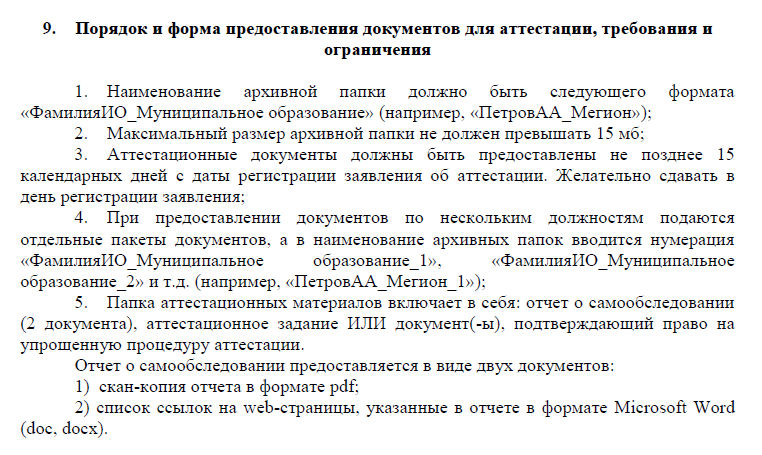 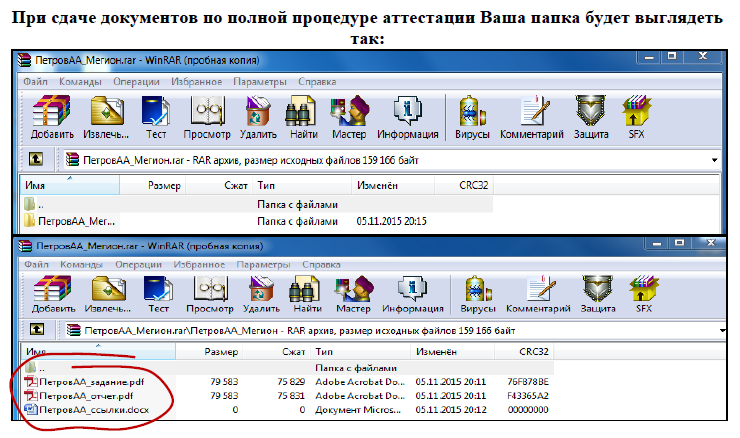 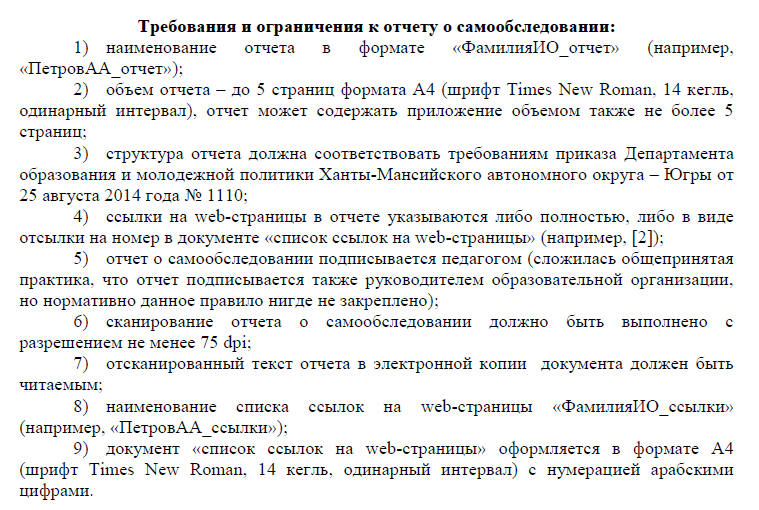 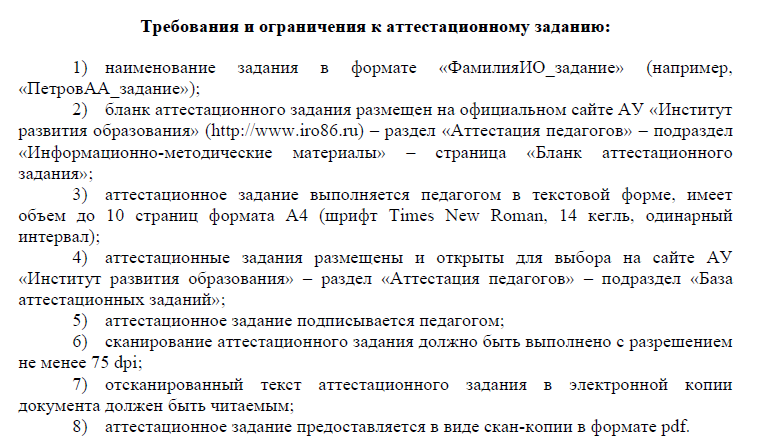 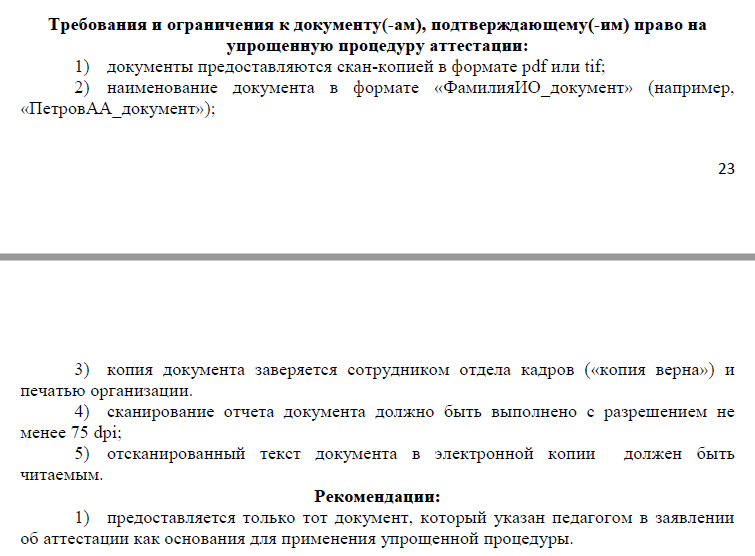 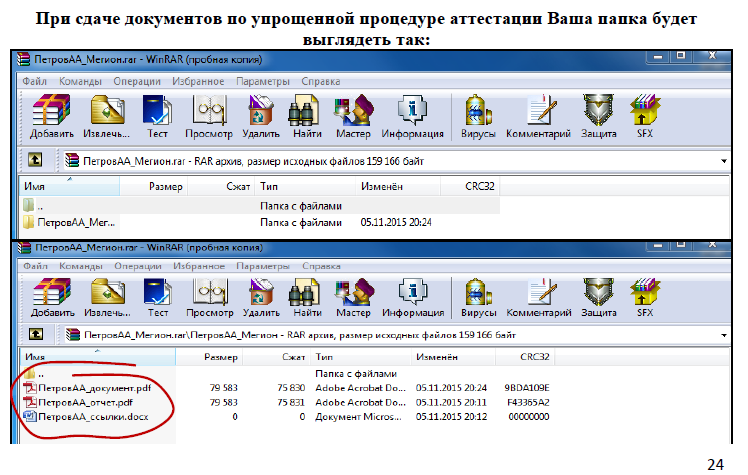 РазделПример заполненияПочта образовательной организации ork-hmao@mail.ru Заявляемая категорияВысшая/ первая С личным / без личного присутствияФИОПетров Иван Иванович  ФИО в род падеже (кого?)Петрова Ивана Ивановича МуниципалитетГ. СургутНазвание организации Бюджетное профессиональное образовательное учреждение Ханты-Мансийского автономного округа – Югры “Сургутский колледж русской культуры им. А.С. Знаменского” Направление образования (на ваше усмотрение)Культура/ профобразование/ общеобразовательное ДолжностьПреподавательПредметная область (если есть такой раздел)Выбрать предметную область, которая соответствует/ наиболее соответствует вашей предметной областиДата назначения на должность31.01.2000Имеющаяся квалификационная категорияПервая/ высшая/ не имеетсяДокумент, подтверждающий наличие квалификационной категорииПриказ о присвоении вам квалификационной категории (загрузить на сайт)Предыдущий приказ об аттестации можно запросить в отделе кадров или скачать на сайте ИРО в архиве приказов https://www.iro86.ru/index.php/struktura/att1/normativno-pravovaya-baza Дата завершения срока действия квалификационной категории 15.04.2020Стаж в организации 20Стаж на должности 20Учебное заведение (как в дипломе) Федеральное государственное бюджетное образовательное учреждение высшего профессионального образования «Челябинский государственный педагогический университет»Специальность (как в дипломе)Русский язык и литература Квалификация (как в дипломе) Учитель русского языка и литературы Год окончания по диплому 1998Добавить второе образование. Курсы (не более двух)«Современная образовательная среда и новые аспекты в обучении», 72 часа, 2018«Стратегии речевого поведения», 72 часа, 2020Упрощенная процедура нет галочки/ галочка. (Предоставляется заверенная копия документа, дающего право на упрощенную систему аттестации)Основание и реквизиты документа, дающего право на прохождение аттестации по упрощенной процедуреУченая степень кандидата наук. Диплом серия ДНК№0001424. Приказ от 14 июля 2004 года №28к/126Ученая степень Выбрать / к.ф.н.Сокращения учёных степеней и званий https://webstyle.sfu-kras.ru/node/17 Ученое звание Не имеется/ доцентНаграды и звания Выбрать/ Почетная грамота Губернатора ХМАО-ЮгрыОбщий стаж21Педагогический стаж 20Основные достижения Напишите, почему вы считаете, что можете претендовать на заявленную квалификационную категорию. Укажите ваши основные профессиональные достижения, достижения ваших учащихся, победы в конкурсах, полученные грамоты, награды. Не более 1200 символов. Проверить количество символов в тексте можно здесь http://simvoli.net/ Пример краткой характеристики:Имею стабильные показатели в реализации профессиональных образовательных программ. Выпускники класса, прошедшие ГИА демонстрируют отличную подготовку и владение профессиональными компетенциями, продолжают свою профессиональную деятельность в высших учебных заведениях по профилю специальности. Отмечена Почётной грамотой Департамента культуры ХМАО – Югры за добросовестную, плодотворную работу, направленную на развитие культуры ХМАО – Югры (2019), Благодарственное письмо Правительства ХМАО - Югры за существенный вклад в сохранение, популяризацию и развитие культуры и искусства в ХМАО, 2018г.   Обучающиеся класса успешно выступают в концертных мероприятиях, мастер - классах конкурсах: Гран – при VI Открытый окружной конкурс инструментального исполнительства им. А.С. Знаменского и др. Совместно с коллегами реализованы   творческие проекты. Принимаю активное участие в научно-методической работе: Диплом I степени XI Открытый Всероссийский конкурс методических разработок, 2020г. Москва.Даю согласие на обработку персональных данныхгалочка